KASTOMONU VALİLİĞİMACERA SPORLARI FESTİVALİHORMA KANYONU DAĞ KOŞUSU STATÜSÜYarışma 22Ağustos 2014 tarihinde KASTAMONU ilinin PINARBAŞI  ilçesinde bu statüde belirtilen kurallar doğrultusunda yapılacaktır DANIŞMA VE İRTİBAT İÇİN:Tahsin Nahit Karahan(0532 3027295)GENEL KONULAR Yarışmanın teknik toplantısı Teknik delege başkanlığında yarışma tarihinden bir gün önce 21 Ağustos 2014 tarihinde saat 18.30 da yarışmanın yapılacağı Pınarbaşı’nda yapılacaktır.Yarışma kayıtları bu statü ile birlikte TAF  WEB sayfasında yayınlanan sporcu kayıt tablosunun 19 Ağustos 2014 tarihi saat 24:00'a kadar  tahsinnahitkarahan@gmail.com  adresine elektronik posta yolu ile yollanarak yapılacaktır.Gönderilen kayıtlara göre göğüs numarası dağıtımı 20 Ağustos 2014 tarihindeki Teknik toplantı da yapılacağından tüm temsilcilerin toplantıya katılmaları zorunludur. Teknik toplantı sırasında ve sonrasın da sporcu kaydı yapılmayacaktır. Tüm kayıtlar internet üzerinden yapılacaktır. Kayıtlar 70 sporcu ile sınırlıdır.Yarışmalar Atletizm Federasyonu ve IAAF yarışma yönetmeliğine uygun olarak düzenlenecektir. WMRA kuralları gereği yarışmalara 1998 doğumlu ve daha büyük yaşta sporcular katılabilirler.Yarışmalar bayanlar ve erkekler olmak üzere 2 kategoride yapılacaktır.Bayanlar  	4000 m (1 tur) koşacaktırErkekler    	8000 m (2 tur) koşacaktırYarışmalar tüm sporculara açık olup, sporcular 2014 yılı vizeli sporcu kulüp veya ferdi lisansları ile yarışmaya katılabileceklerdir. Yarışma ile ilgili gerekli sağlık, güvenlik, ulaşım, yarışma parkurunun hazırlanması ve göğüs numaralarının temini yarışmayı düzenleyen KASTAMONU Valiliği, Kastamonu Gençlik Hizmetleri ve Spor İl Müdürlüğü, Pınarbaşı Kaymakamlığı tarafından sağlanacaktır.MALİ KONULARYarışmalara katılacak sporcuların;İaşe ve ibateleri (yeme-içme ve barınma) organizasyon komitesince karşılanacaktır.Yarışmalara katılacak sporcuların ulaşımları Ankara,İstanbul,İzmir ve Rize illerinden organizasyon komitesince isimlerine ayırtılacak otobüs biletleri ile sağlanacaktır. (Başka illerden gelecek sporcuların ulaşımları Ankara,İstanbul,İzmir ve Rize illerine kadar kendileri tarafından karşılanacaktır.) Yarışmalar sonucunda kategorilerinde ilk 10 a giren (Kadın-Erkek) sporculara KASTAMONU VALİLİĞİ tarafından aşağıdaki ödüller verilecektir. Birinci		4 adet çeyrek altınİkinci 		3 adet çeyrek altınÜçüncü		2 adet çeyrek altınDördüncü	1 adet çeyrek altınBeşinci		1 adet çeyrek altınAltıncı 		1 adet çeyrek altınYedinci 		1 adet çeyrek altınSekizinci 	1 adet çeyrek altınDokuzuncu	1 adet çeyrek altınOnuncu 		1 adet çeyrek altınYarışmanın teknik delegesi:Kastamonu Gençlik Hizmetleri ve Spor İl Müdürlüğünden Tahsin Nahit Karahan0532 3027295PARKUR ÖZELLİKLERİPARKUR HARİTASI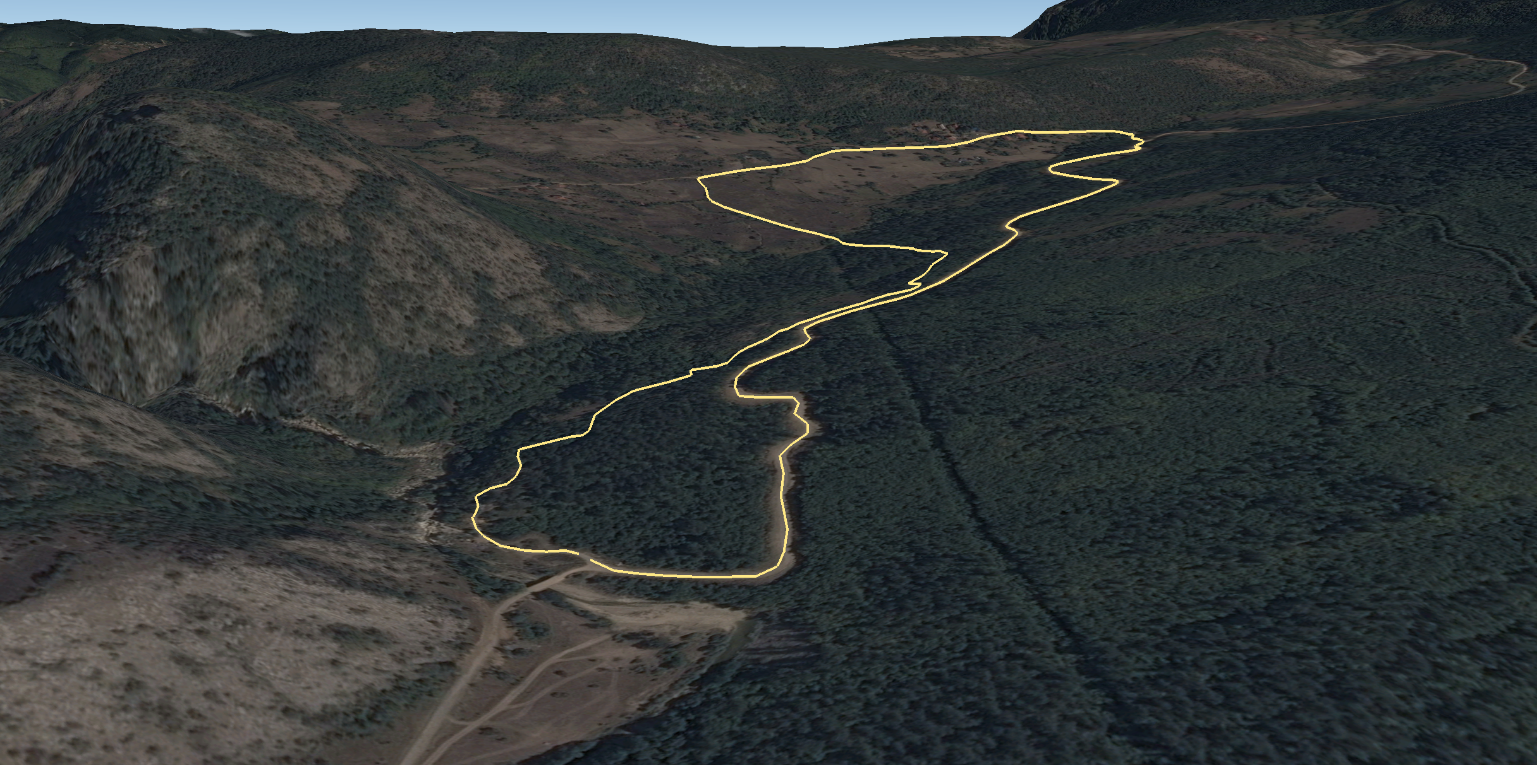                                         PARKUR GRAFİĞİ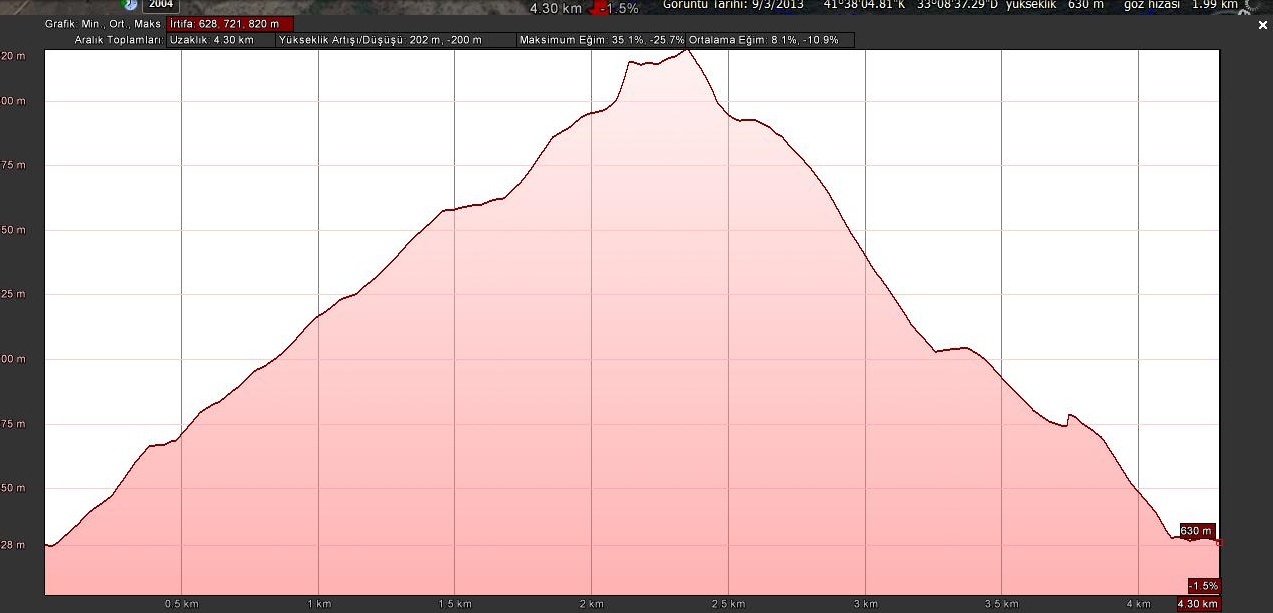                PARKURDANGÖRÜNTÜ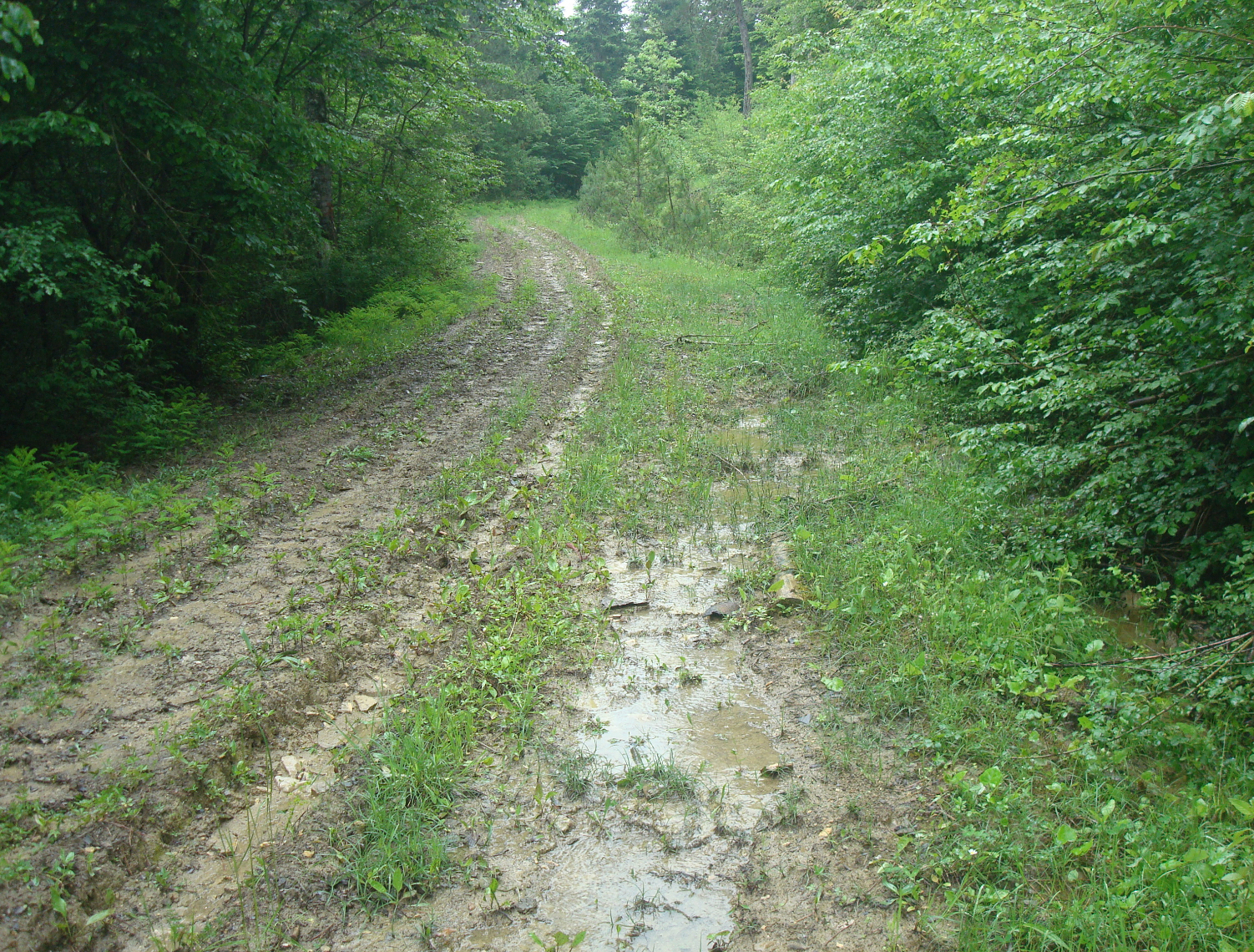 PARKURDAN GÖRÜNTÜ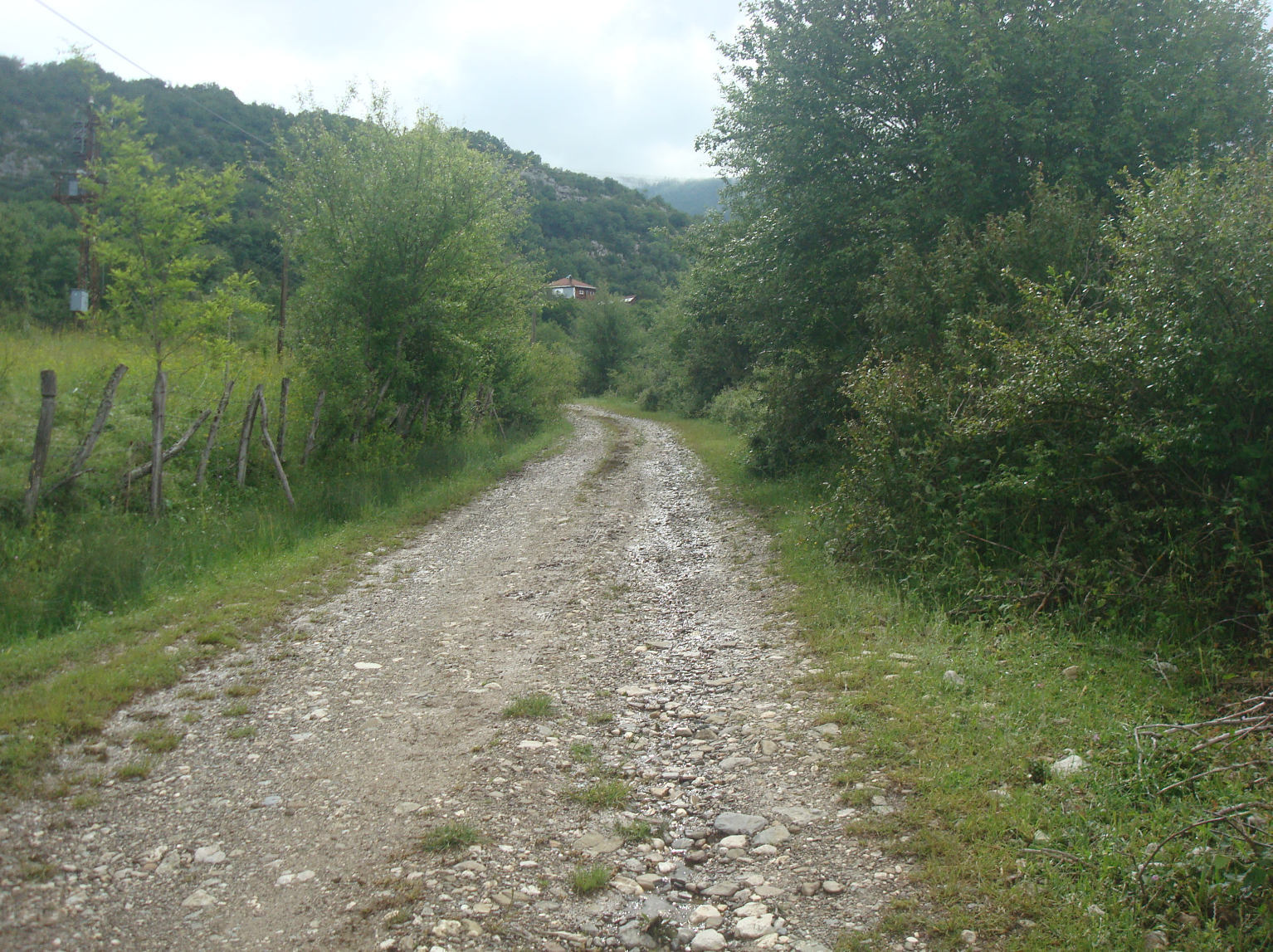 YARIŞMA YERİKASTAMONU/PINARBAŞIYARIŞMA TARİHİ22Ağustos 2014/cumaTEKNİK TOPLANTI21 Ağustos 2014/çarşamba, Saat:18:00İNTERNET KAYIT19 Ağustos 2014/Saat:24:00’e kadar tahsinnahitkarahan@gmail.com  adresine